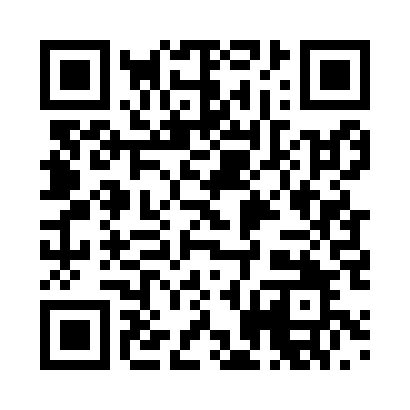 Prayer times for Zschornau, GermanyMon 1 Jul 2024 - Wed 31 Jul 2024High Latitude Method: Angle Based RulePrayer Calculation Method: Muslim World LeagueAsar Calculation Method: ShafiPrayer times provided by https://www.salahtimes.comDateDayFajrSunriseDhuhrAsrMaghribIsha1Mon2:374:521:075:299:2311:302Tue2:384:531:085:299:2211:303Wed2:384:541:085:299:2211:304Thu2:384:541:085:299:2111:305Fri2:394:551:085:299:2111:306Sat2:394:561:085:299:2011:297Sun2:404:571:095:299:2011:298Mon2:404:581:095:299:1911:299Tue2:414:591:095:299:1811:2910Wed2:415:001:095:289:1811:2911Thu2:425:011:095:289:1711:2812Fri2:425:021:095:289:1611:2813Sat2:435:031:095:289:1511:2814Sun2:435:041:095:289:1411:2715Mon2:445:051:105:279:1311:2716Tue2:445:071:105:279:1211:2717Wed2:455:081:105:279:1111:2618Thu2:455:091:105:269:1011:2619Fri2:465:101:105:269:0911:2520Sat2:465:121:105:269:0711:2521Sun2:475:131:105:259:0611:2422Mon2:485:141:105:259:0511:2423Tue2:485:161:105:249:0411:2324Wed2:495:171:105:249:0211:2325Thu2:495:191:105:239:0111:2226Fri2:505:201:105:238:5911:2127Sat2:505:211:105:228:5811:2128Sun2:515:231:105:228:5711:2029Mon2:515:241:105:218:5511:1930Tue2:525:261:105:208:5311:1931Wed2:535:271:105:208:5211:18